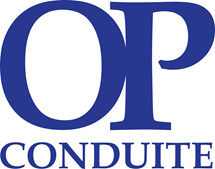 DOCUMENTS A FOURNIR POUR L'INSCRIPTIONPermis BPhotocopie (recto verso) de la carte d’identité ou du passeport en cours de validité ou du titre de séjour en cours de validité Photocopie carte identité des parents (pour élève mineur et si hébergeant)Pour les personnes de moins de 25 ans : photocopie de l’attestation scolaire de sécurité routière du 2è niveau (ASSR 2) délivrée en 3ème ou de l’attestation de sécurité routière (ASR), Journée défense et citoyenneté (+ de 17 ans)2 Ephotos d’identité avec numéro2 enveloppes format A5 4 timbres Justificatif de domicile (facture EDF, téléphone fixe ou mobile, ou taxe d’habitation) et attestation d’hébergement au nom de l’hébergeant, pour les ressortissants étrangers (adresse identique à la carte de séjour)Photocopie recto verso de tout autre permis routier déjà obtenu.Formation AAC Les mêmes pièces à fournir que pour le permis B dès 15 ans et :attestation de recensement (Inscription dès 16 ans auprès de )accord préalable de l’assurance AVANT toute inscription (lettre avenant).Annulation ou suspension de permis Photocopie (recto / verso) de la carte d'identité Justificatif de domicile de moins de 3 moisPhotocopie du jugement ayant donné lieu à la suspension ou à l'annulation du permis2 photos (non scannerisées)2 enveloppes timbrées visite médicale et test psychotechnique.